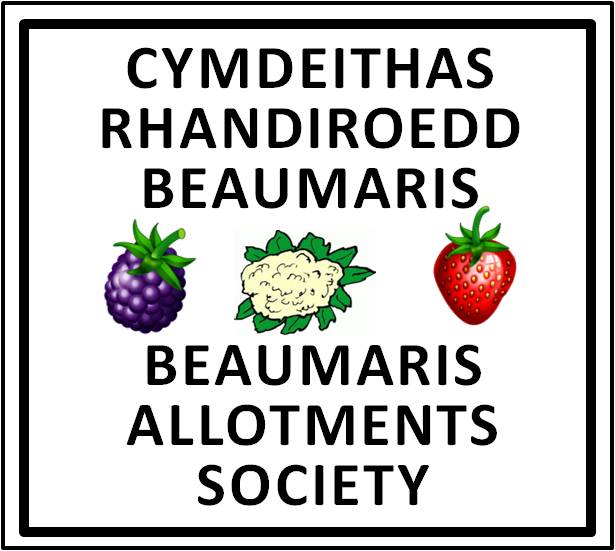 over100years   …and still growingYma ers 100 mlynedd……… ac yn dal i dyfuAnnual General Meeting – 7th April 2024AGENDA7.00 pm   David Hughes Centre, Beaumaris1.    Apologies for absence2.    Adoption of Minutes of last AGM - January 20233.    Matters arising4.    Chairman's Report5.    Treasurer's Report      (a)   Proposal to accept Accounts      (b)   Proposal regarding Annual Subscription to the Society      (c)   Proposal to continue membership of National Allotments Society7.    Election of Officers8.    Any other business